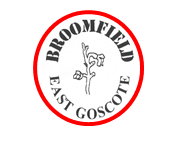 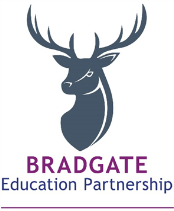 Exceptional Leave Request FormAcademy Use OnlyOur records show that to date your child has been absent …………..days during the current
academic year giving them an attendance of ………………%. Last year their attendance was………………….%Having considered your request along with your child’s attendance data it has been agreed that this request does/doesn’t meet Bradgate Educational Partnership’s criteria for Exceptional Leave. Therefore:  	Your request for Exceptional Leave is granted and your child’s absence will be authorised. 	Your request for Exceptional Leave is not granted. If your child is absent on this occasion 
	their absence will be unauthorised.	Your request for Exceptional Leave is not granted.  If your child is absent on this occasion   
	their absence will be referred to the Leicestershire County Council for a Fixed Penalty 
	Notice in relation to an unauthorised family holiday during term time.  Child/rens’ names and Tutor Group/s/ClassFirst date of absenceChild/rens’ names and Tutor Group/s/ClassLast date of absenceChild/rens’ names and Tutor Group/s/ClassTotal number of school daysReason for Exceptional Leave Request(Please indicate the reason why this leave needs to be taken in term time - all evidence and context to support your application for exceptional leave must be provided with this request, as further information provided at a later date will not be considered.)Please tick if your child has sibling(s) at another school or schools Name of School(s)……………………………………………………………………………………………………………..Name of Parent/Carer …………………………………………….  Signed..............................................Date of request ……………………………………………………….School CommentCode                                                                                                                         Signed                                   